ОТЧЁТО ВОСХОЖДЕНИИ НА ВЕРШИНУ ДАЛАР ПО СЕВЕРО-ВОСТОЧНОМУ РЕБРУ (маршрут Степанова В.Д.) 5Б КАТЕГОРИИ СЛОЖНОСТИ  КОМАНДОЙ СКФА ЗА ПЕРИОД с 08.08.2021 по 09.08.2021г. Ставрополь2021I. ПАСПОРТ ВОСХОЖДЕНИЯ_____________________________________________________________II. ОПИСАНИЕ ВОСХОЖДЕНИЯСхема восхожденияХарактеристика объекта восхождения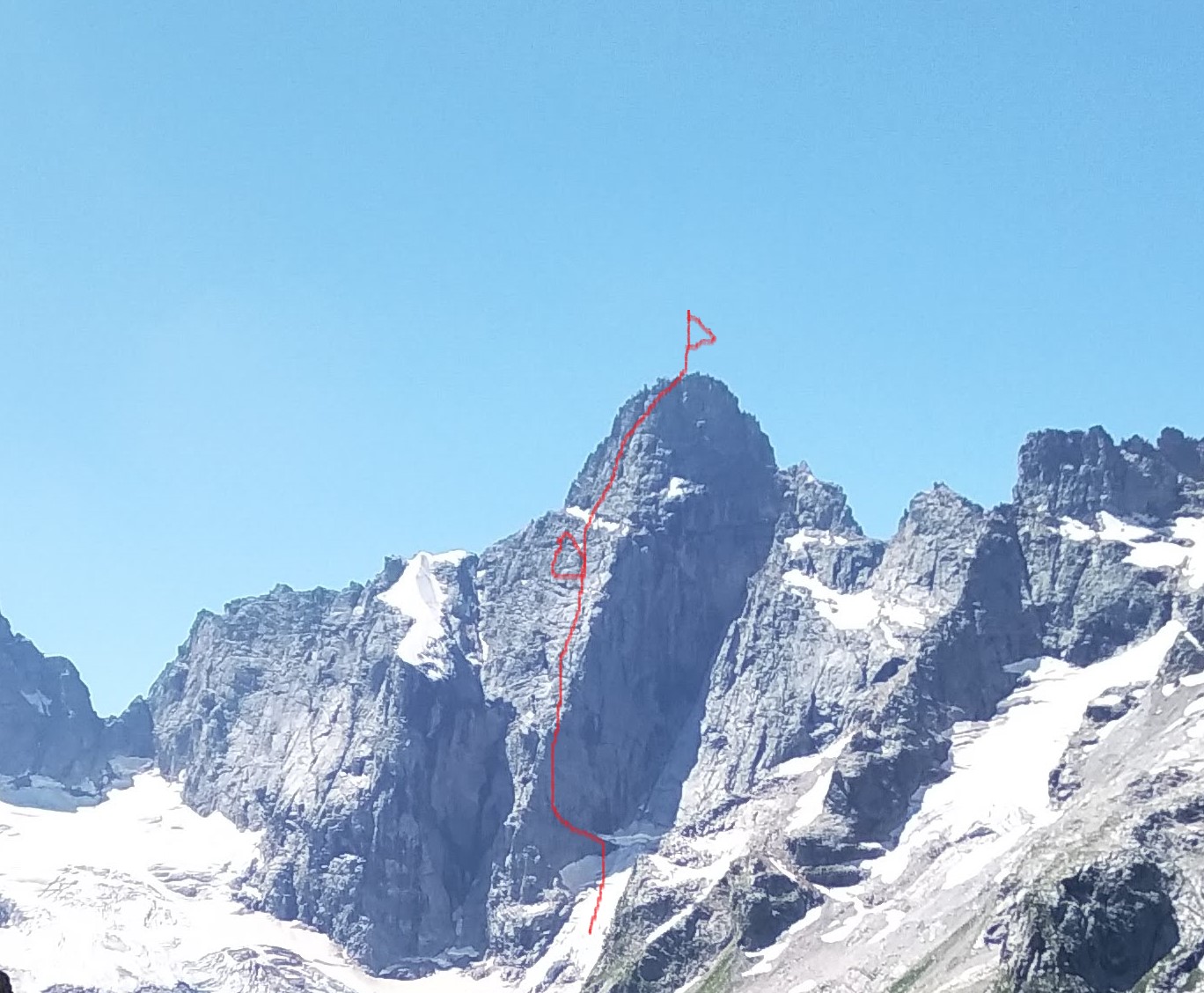 3. Характеристика действий команды3.1 7 августа команда вышла в 09:00 из а/л Узункол и в 12:00 подошли на ночевки в карман под ледником.08 августа в 7:00 команда вышла с ночевок и в 08:00 начал и движение по маршруту.В 19:00 стали на ночевку не доходя большой полки со снегом. Ночевка лежачая в палатке. В этот день до обеда было солнце, после 15:00 начался дождь с  градом.09  августа в 8 :00 продолжили  движение. В 15:00 вышли на вершину. Записку не нашли. Оставили свою. Спуск по дюльферам.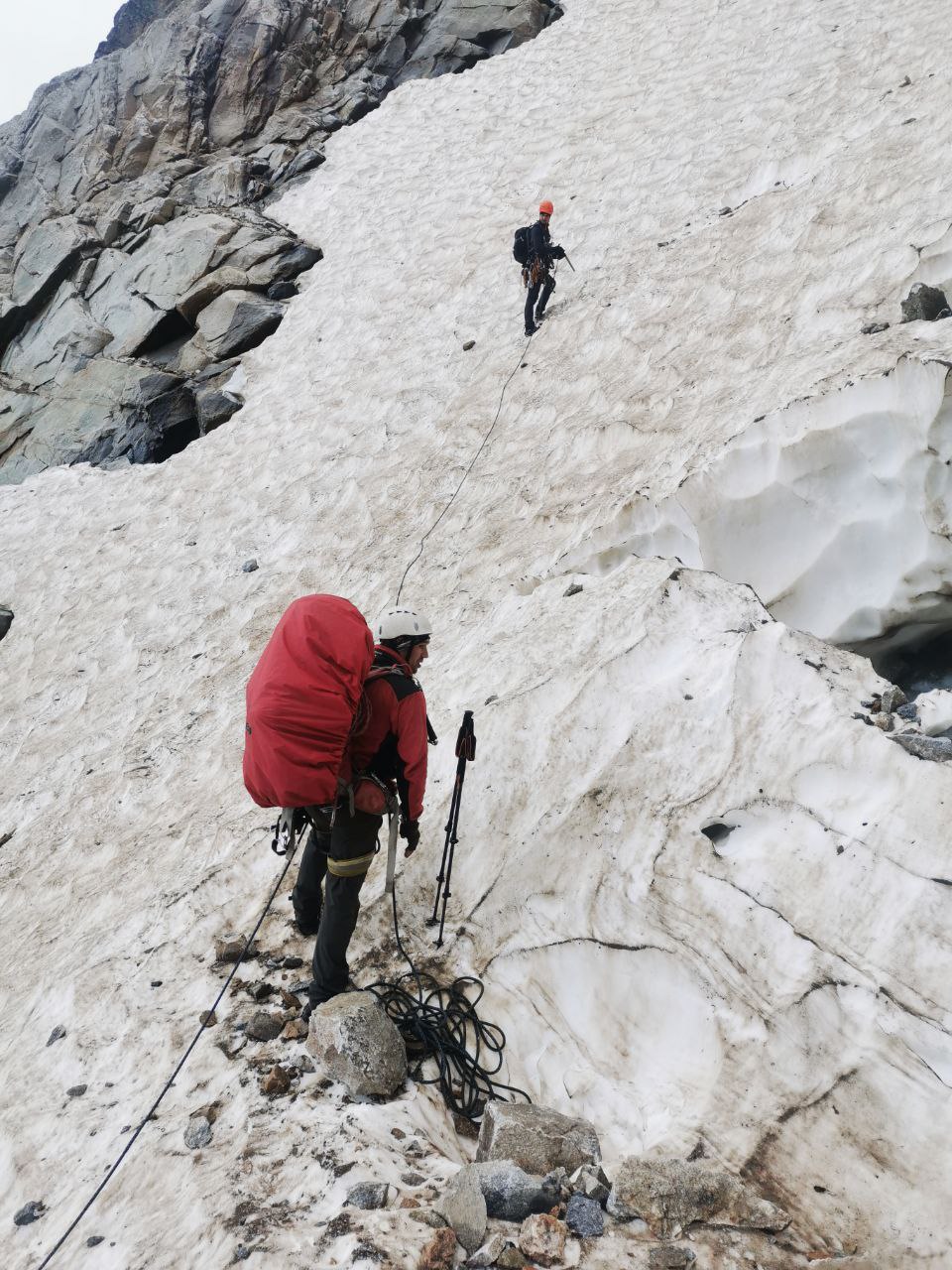 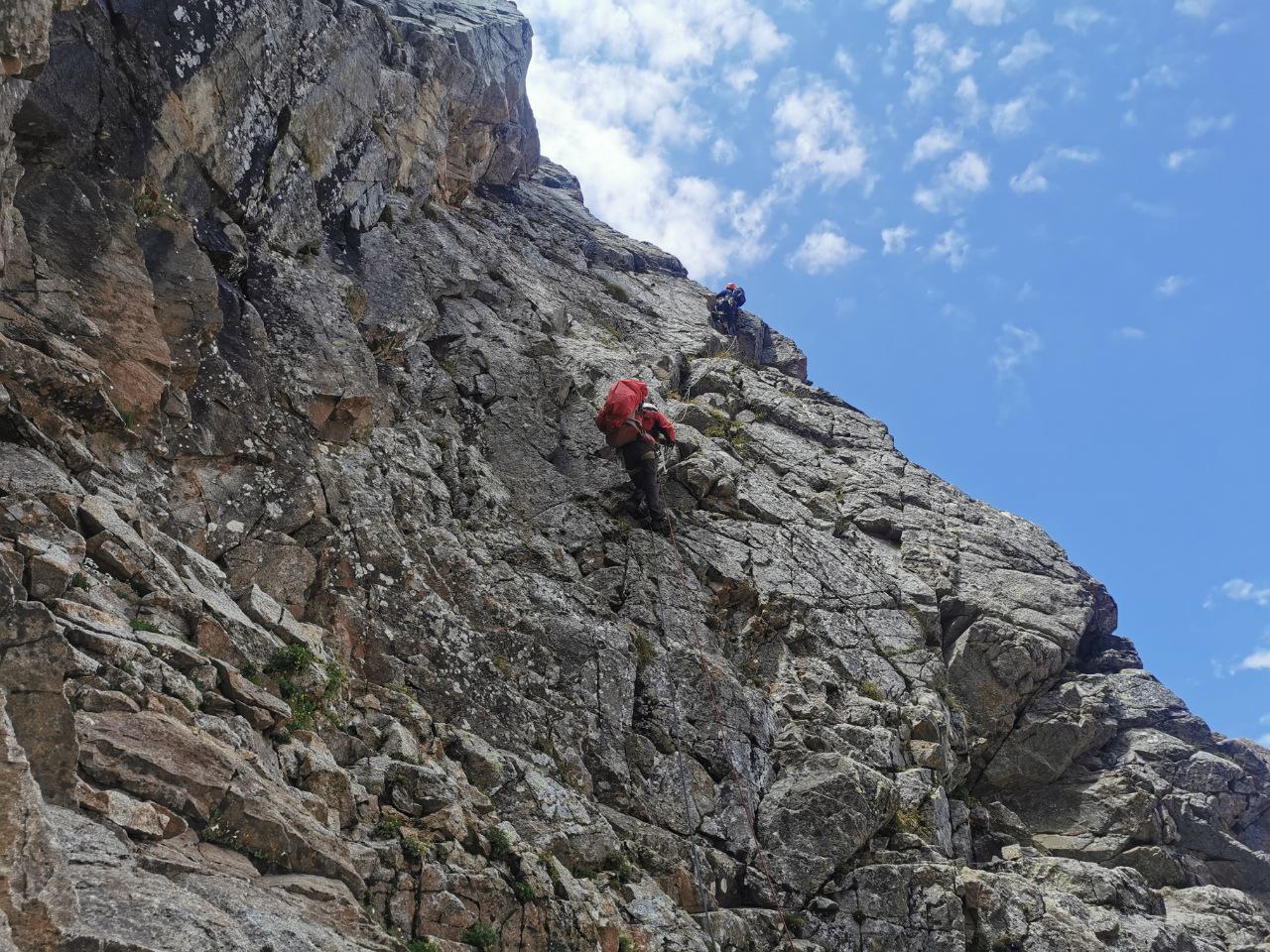 3.2 Фото команды на вершине у контрольного тура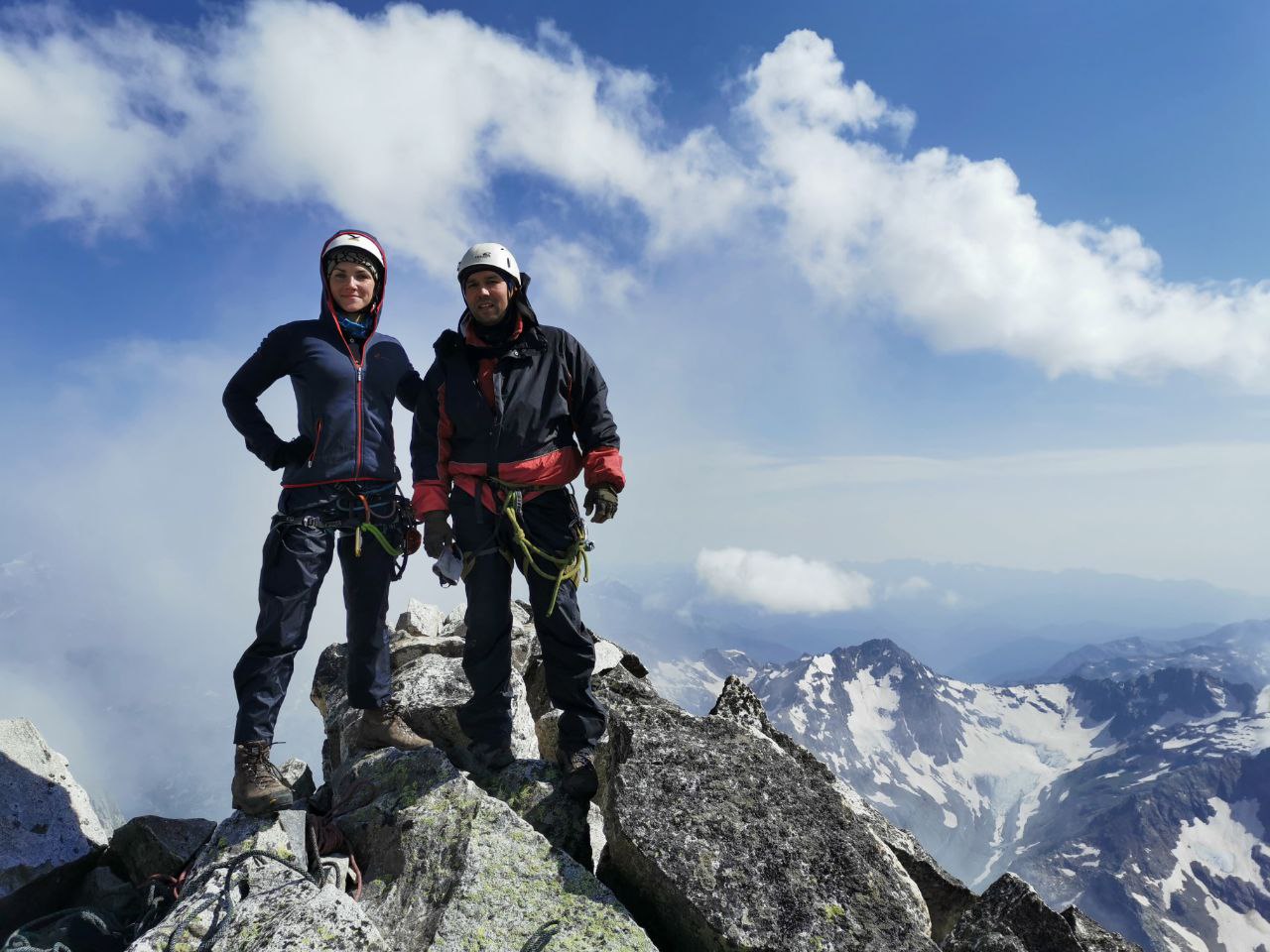 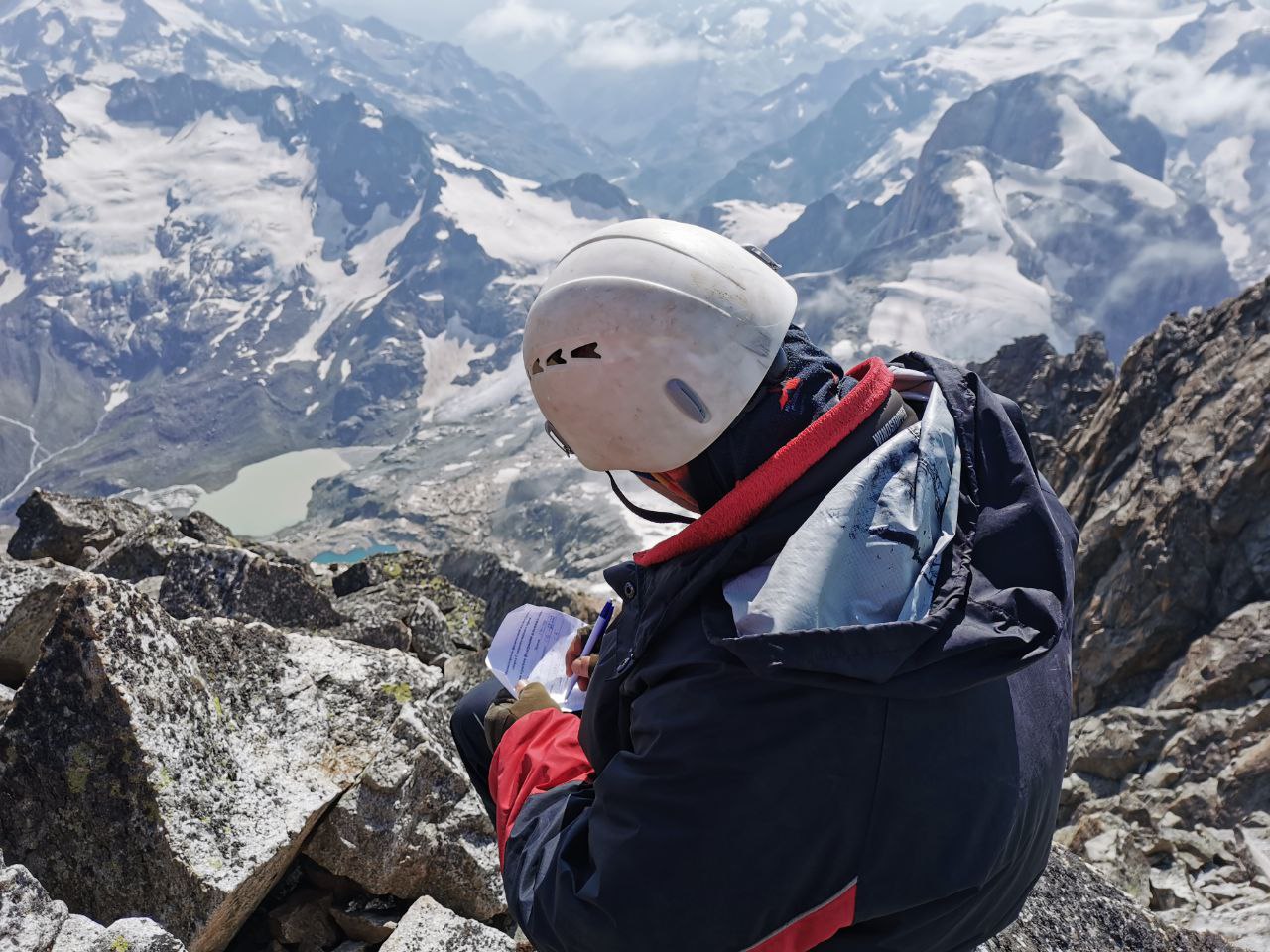 1. Общая информация1. Общая информация1.1ФИО, спортивный разряд руководителяМезин Даниил Олегович, 1 сп.р.1.2ФИО, спортивный разряд  участниковИванов Алексей Николаевич,1 сп.р.Каталевская Марина Александровна,1 сп.р.1.3ФИО тренераИванов Алексей Николаевич1.4ОрганизацияСКФА2. Характеристика объекта восхождения2. Характеристика объекта восхождения2.1РайонЗап.Кавказ, Узункол2.2УщельеКичкинекол2.3Номер раздела по классификационной таблице 2013 года2.3.24а2.4Наименование и высота вершиныДалар, 39883. Характеристика маршрута3. Характеристика маршрута3.1Название маршрутаСтепанова, по Северо-Восточному ребру3.2Предлагаемая категория сложности5Б3.3Степень освоенности маршрута-3.4Характер рельефа маршрута комбинированный 3.5Перепад высот маршрута (указываются данные альтиметра или GPS) 10003.6Протяженность маршрута (указывается в м.)14103.7Технические элементы маршрута (указывается суммарная протяженность участков различной категории сложности с указанием характера рельефа (ледово-снежный, скальный))V кат. сл. лёд/скалы/комбинация -_775___ м.VI кат. сл. лёд/скалы/комбинация -_60___ м.3.8Средняя крутизна маршрута, (º) 683.10Спуск с вершиныВ сторону Грузии3.11Дополнительные характеристики маршрутавода есть4. Характеристика действий команды4. Характеристика действий команды4.1Время движения (ходовых часов команды, указывается в часах и днях)4.2Ночевки полка4.3Время обработки маршрута *(3)-4.4Выход на маршрут08:00 08.08.20214.5Выход на вершину15:00 09.08.20214.6Возвращение в базовый лагерь13:00 10.08.20215. Характеристика метеоусловий *(4)5. Характеристика метеоусловий *(4)5.1Температура, ºС+5 +155.2Сила ветра, м/с-5.3ОсадкиДождь, град, солнце5.4Видимость, м10-300 м.6. Ответственный за отчет6. Ответственный за отчет6.1ФИО, e-mail Иванов А.Н. alexmamaika@gmail.com№ уч-каСложностьУклонПротяж.Закл., френды37IIIСк. гребень12036V7515331-35V851202230V8010228-30IV60801227IV4040624-27V80901323V80401122IIIтраверс30320-22V50801219IIIтраверс40517-19IV70801016V80801014-16V80801010-14V65160209VI8060187-9V8080146IV701525IV402024V802051-4III4512030IV60306